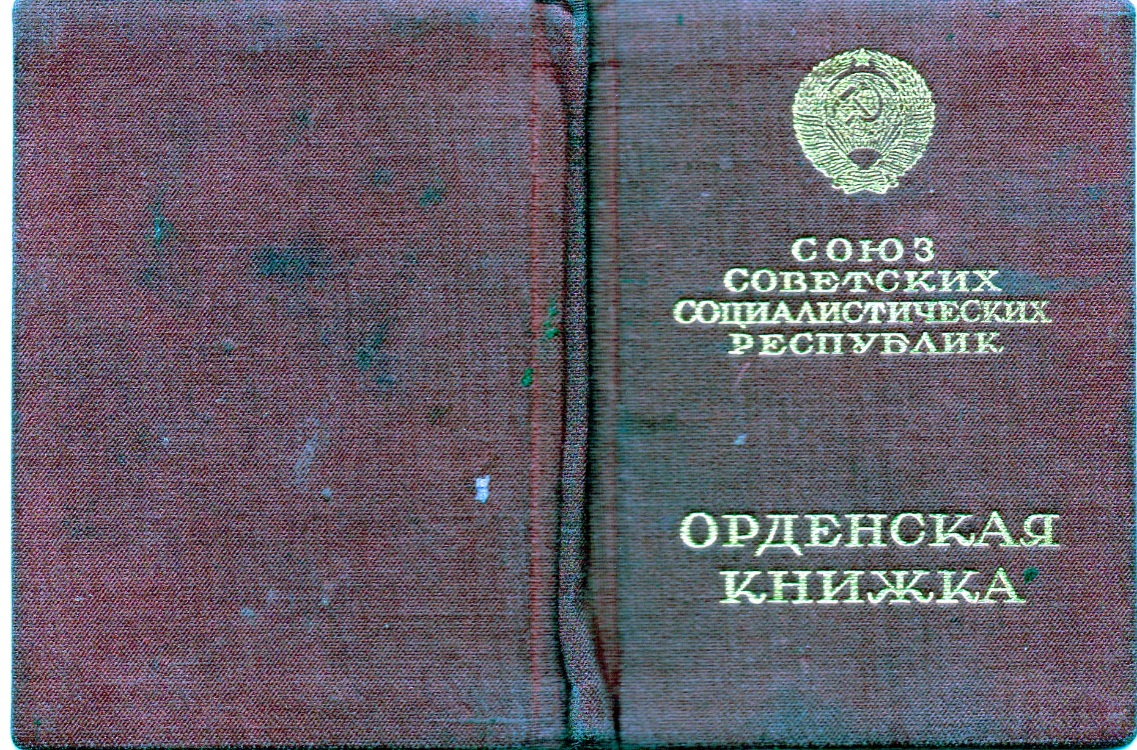 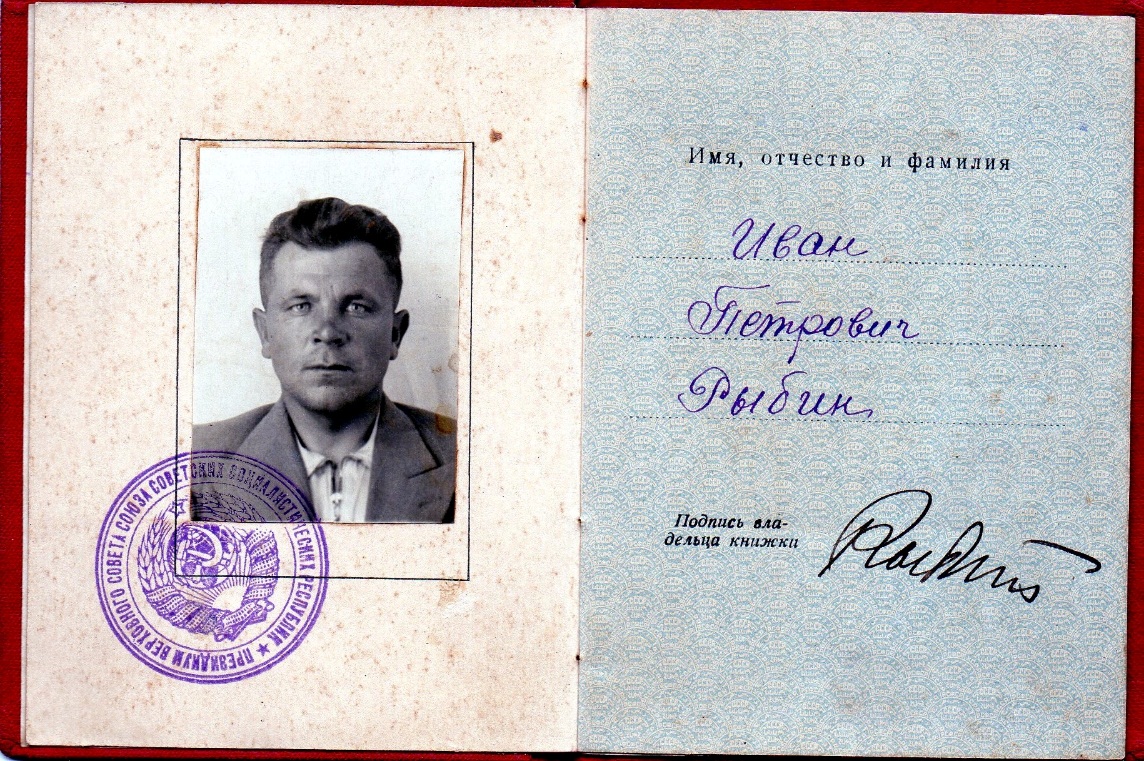 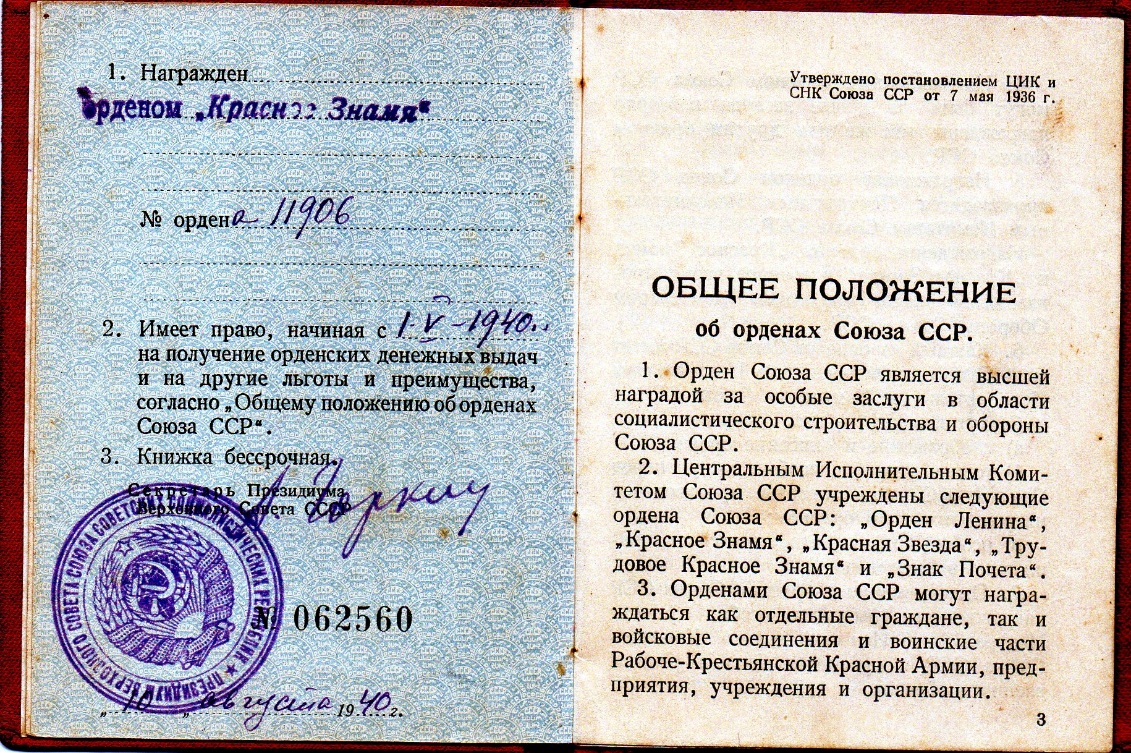 Орденская книжка И.Рыбина на орден «Красного Знамени», 1940 г.